Единый государственный экзамен по ОБЩЕСТВОЗНАНИЮИнструкция  по выполнению работыЭкзаменационная работа состоит из двух частей, включающих в себя 29 заданий.  Часть 1 содержит 20 заданий  с  кратким  ответом.  Часть  2 содержит 9 заданий с развёрнутым ответом.На выполнение экзаменационной работы по обществознанию отводится 3 часа 55 минут (235 минут).Ответом к заданиям части 1 является слово  (словосочетание), цифра или последовательность цифр. Ответ запишите по приведённым ниже образцам в поле ответа в тексте работы без пробелов, запятых и других дополнительных символов, а затем перенесите в бланк ответов № 1.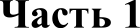    Запишите слово, пропущенное в таблице.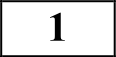 Социальные  институты и их функции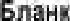  		!  М О  Р  4  Л b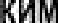 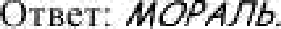                             з 2 3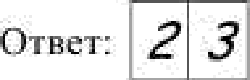  		‹ 1 2 5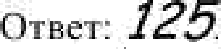        1 3 2 3 t  I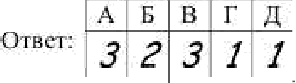 Задания части 2 (21—29) требуют полного ответа (дать объяснение, описание или обоснование; высказать и аргументировать собственное мнение). В бланке ответов № 2 укажите номер задания и запишите его полное решение. Выполняя последнее задание работы, Вы можете проявить свои знания и  умения  на  том  содержании,  которое для  Вас  более привлекательно.Все  бланки  ЕГЭ  заполняются  яркими  чёрными чернилами.Допускается использование гелевой, или капиллярной, или перьевой ручек.При  выполнении  заданий  можно  пользоваться черновиком.Записи в черновике не учитываются при оценивании работы. Баллы,  полученные  Вами  за  выполненные задания,суммируются. Постарайтесь выполнить как можно больше заданий и набрать наибольшее количество баллов.Желаем успеха.!Ответ:   	   В приведённом ниже ряду найдите понятие, которое является обобщающим для всех остальных представленных понятий. Запишите это слово.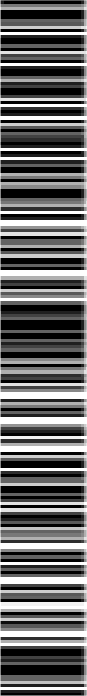 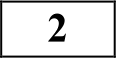 Традиции, обычаи, социальные нормы, нормы морали, законы.Ответ:   	   Ниже приведён перечень терминов. Все они, за исключением двух, относятся к принципам права современных правовых систем.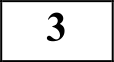 равенство  перед  законом,	2)  солидарность,	3)   справедливость, 4)тотальность;  5) зпаисижосшь.Найдите два термина, «выпадающих» из общего ряда, и запишите в таблицу цифры, под которыми они указаны.Ответ:   Выберите верные суждения об обществе и запишите цифры, под которыми они указаны.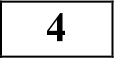 i)	Общество является частью природы.Природа полностью определяет развитие общества.)   Современному обществу свойственно сословное строение.Совокупность всех народов, населяющих нашу планету, представляет собой общество.Обществом можно назвать определенный этап развития человечества.Ответ:   	   Остановите соответствие между процессами и формами познания: к каждой позиции, данной в первом столбце, подберите соответствующие позиции из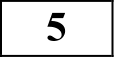 второго столбца.   Издавна творения народных мастеров делают красивой повседневную жизнь, украшают	предметы	быта,	одежду,	оружия	труда,	кухонные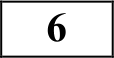 принадлежности, орудия рыбной ловли и охоты, мебель. Изделия из бересты, меха, дерева, керамики и других предметов декоративно-прикладного искусства представляют собой результаты деятельностидуховно-практической;социально-преобразовательной;творческой;познавательной;прогностической;индивидуальной.Ответ:   	   Выберите верные суждения о налогообложении и запишите цифры, под которыми они указаны.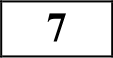 ПРОЦЕССЫА) Отражение вещей, явлений, процессов в их существенных и отличительных признаках    Отражение отдельных свойств предмета, непосредственного воздействующего на человека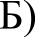    Возникновение образа предмета, в данный момент не воспринимаемого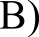     Утверждение или отрицание чего- либо о предметах, явлениях, их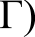 ФОРМЫ СОЗНАНИЯv   Чувственное познание2)     Рациональное познание    Пропорциональное налогообложение означает, что налог зависит от величины дохода.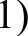 2) При пропорциональном налогообложении с высоких доходов взимается больший процент, чем с низких.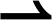     При прогрессивной системе по мере возрастания дохода увеличивается ставка налога.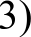 При регрессивном налогообложении семья с меньшими доходами платит больший процент от своих доходов, чем семья с высокими доходами.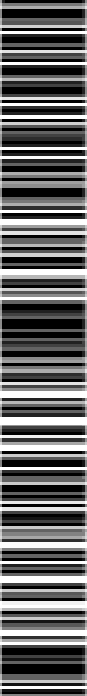 При регрессивном налогообложении могут взиматься одинаковые суммы налога со всех налогоплательщиков.свойствах и отношениях   Отражение целостных образов, предметов и явлений при их непосредственном воздействии на рецепторы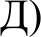 Запишите в таблицу выбранные цифры под соответствующими буквами.Ответ: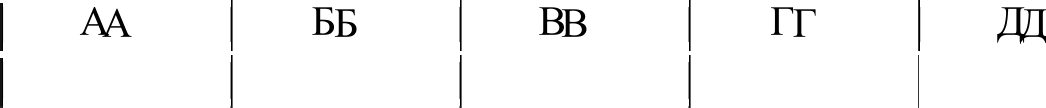 Ответ:   	8	Остановите  соответствие  между  особенностями безработицы и её видами: к каждой позиции, данной  в  первом  столбце, подберите соответствующую позицию из второго столбца.   Учащиеся социально-экономического профиля проводят семинар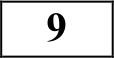 «Акционерные общества в современной экономике». Одно из выступленийкасается статуса обыкновенной акции. Что из перечисленного ниже должно быть отмечено в этом выступлении? Запишите цифры, под которыми ониОСОБЕННОСТИ   БЕЗРАБОТИЦЫА) Связана с поиском работы специалистом, впервые появившимся на рынке труда    Вызвана добровольным решением найти более интересное применение профессиональных умений Возникает из-за увольнения Вызвана экономическим спадом и закрытием предприятий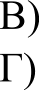 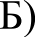    Проявляется в высвобождении части рабочей силы в период депрессии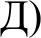 ВИДЫ  БЕЗРАБОТИЦЫфрикционная;циклическая;указаны.дает право на участие в управлении фирмойдает право на получение фиксированного дивидендадает первоочередное право на получение имущества фирмы в случае её банкротствадает право на безусловные возврат её номинальной стоимости по истечении срока погашениядает право на получение нефиксированных дивидендов в случае соответствующих решенийявляется долевой ценной бумагой Ответ:   	На  графике  отражена  ситуация  на  рынке  кондитерских   изделий.   Что  из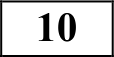 Запишите в таблицу выбранные цифры под соответствующими буквами. Ответ: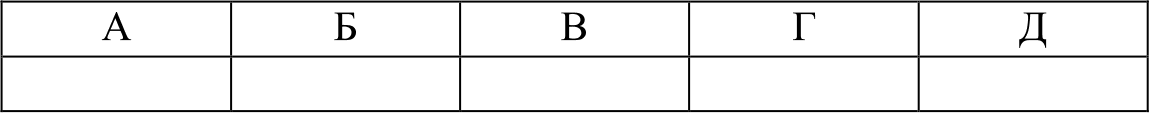 приведённого  ниже могло вызвать сдвиг кривой предложения  из положенияSz в положение S2 ? (На графике Р — цена товара, Q — количество товара.)Какие из перечисленных факторов могут вызвать такое изменение? Запишите цифры, под которыми они указаны.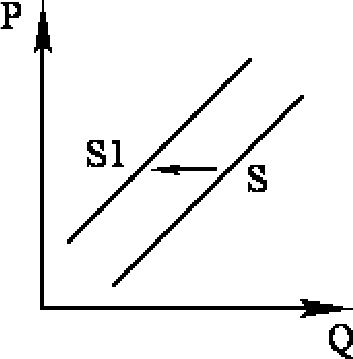 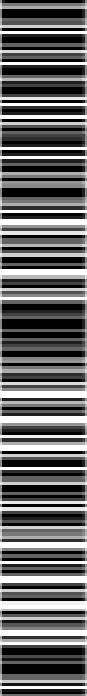 »  высокими ценами на caxap и какао-бобывыдача	льготных	кредитов	кондитерским предприятиямсокращением субсидирования государстваувеличение доходов потребителейпропаганда продуктов с низким уровнем caxapaОтвет:   	   Выберите верные суждения об отличии молодежи от других социальных групп  и запишите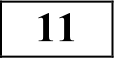 цифры, под которыми  они указаны.Молодежь отличается от других групп социальной активностью.Перед молодежью стоит задача профессионального самоопределения.В отличие от других социальных групп, жизнедеятельность молодежи целенаправленна.К особенностям социального положения молодежи относится высокий уровень  мобильности.Молодежь как социальная группа отличается активным поиском своего места в жизни.Ответ:     	132	В стране Z были дважды проведены опросы общественного мнения по одной и той же проблеме. В 2002 г. Fражданам предлагалось высказаться о проявлениях в обществе социальной несправедливости. Второй oпpoc состоялся после проведения в стране реформы избирательной системы и системы налогообложения в 20l2г. Полученные результаты  (в % от числаопрошенных) представлены в виде диаграммы.7060%50%4t 30%20%10%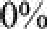 Найдите в приведённом списке выводы, которые можно сделать на основе диаграммы, и запишите цифры, под которыми они указаны.Десятая доля участников каждого опроса считают, что отдельныесоциальные группы имеют привилегии.В 2012 г. среди опрошенных преобладало мнение, что оппозиционные партии, выражающие интересы неимущих, не представлены в парламенте.    Доля тех, кто считает, что оппозиционные партии, выражающие интересы неимущих, не представлены в парламенте, осталась неизменной на протяжении 10 лет.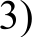 4) Доля тех, кто отмечает, что сохраняется очень большой разрыв в уровне доходов между богатыми и бедными, выросла за 10 лет.    Равные доли опрошенных в 2002 и 2012 г. затруднились ответить.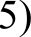 Ответ:     	   Выберите верные суждения о роли средств массовой информации запишите цифры, под которыми они указаны.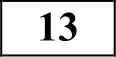 СМИ в современном обществе могут играть дезинтегрирующую, разъединительную рольСо средствами массовой информации вынуждены считаться государственные деятели.Со средствами массовой информации вынуждены считаться лидеры в различных областях науки, культуры и экономики.Быстрый рост компьютерных технологий приводит к сокращению количества средств массовой информации.С развитием информатизации общества СМИ начинают оказывать менее ощутимое воздействие на различные сферы жизни социума.Ответ:   	200? год	20I2 юд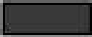 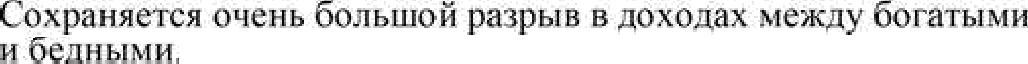 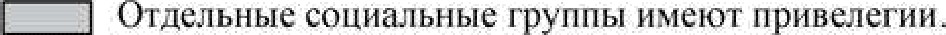 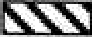 Оппозиї\иош ъю пащии, Dь ркжаіокїис иіітсрссъі нсимущих,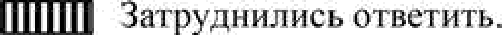 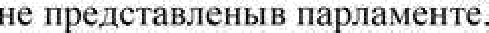 134	Остановите соответствие между полномочиями судебной власти и судебными органами, которые её осуществляют: к каждой позиции, данной в первом столбце, подберите соответствующие позиции из второго столбца.ПОЛНОМОЧНЯ СУДЕБНОЙ ВЛАСТИ	СУДЕБНЫЕ ОРГАНЫА)   Осуществляет надзор за	1)   Конституционный Суд деятельностью судов общей		Российской Федерации юрисдикции по гражданским делам        2)    Верховный Суд    Дает разъяснения по вопросам	российской Федерации судебной практики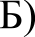    Является высшим судебным органом по уголовным делам, подсудным судам общей юрисдикции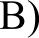     Разрешает споры о компетенции между федеральными органами государственной власти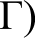    Разрешает споры о компетенции между органами государственной власти Российской Федерации и органами государственной власти субъектов Российской Федерации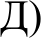 Запишите в таблицу выбранные цифры под соответствующими буквами. Ответ: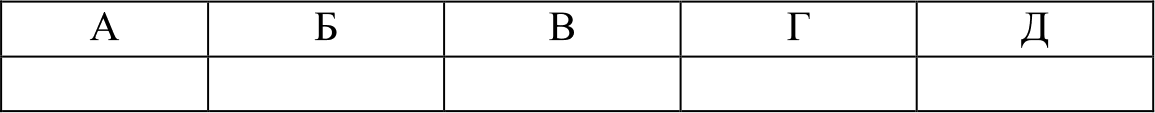    В	государстве	Z	принята	новая	Конституция,	с	определенной периодичностью проводятся выборы.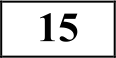 Какая дополнительная информация позволит сделать вывод о том, что в государстве Z существует тоталитарный режим? Выберете верные ответы и запишите  цифры,  под  которыми  они указаны.Основные высшие органы власти формируются но основе выборов.Ветви власти конституционно разделены.Отдельные статьи конституции посвящены правам и свободам граждан.Существует единая обязательная политическая идеологияУстановлен полный контроль государства над всеми аспектами жизни общества и человекаГлава государства пользуется авторитетомОтвет:   	   В ст. 13 Конституции  РФ закреплен  принцип   политического  плюрализма.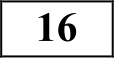 Это означает, чтопризнаны различные формы собственностиустанавливается запрет на признание какой-либо идеологии в качестве официальнойотсутствует государственная религияпровозглашена свобода политических мнений и действийутверждена основа для существования в стране многопартийностипризнаны права и свободы человека и гражданина Ответ:   	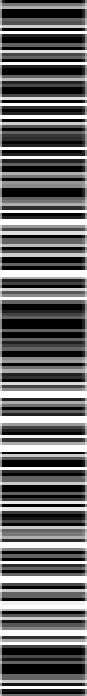    В каких ситуациях администрация предприятия осуществитила незаконное увольнение работников? Выберете верные положенияб и запишите  цифры, ПОД КОТО]ЭЫМИ ОНИ   КЫЗІІHЫ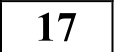 За три календарных дня до истечения срока действия трудового договора Константин Э. Был предупрежден в письменной форме о желании администрации договор не продлевать.Софья В. Болела полтора месяца, а когда закрыла листок нетрудоспособности и вышла на работуб получила на руки приказ об увольнении.Ирина С. Была уволена за отсутствие на рабочем месте более 4 часов,- её вызвали в больницу, куда был срочно госпитализирован её сын.Трудовой  договор  с Татьяной  А. Был  расторгнут  в связи с сокращениемчисленности и штата работников организации.Аркадий С. Был уволен за появление на работе в состоянии алкогольного опьянения.Диана С. Была уволена с занимаемой должности из-за недостаточной квалификации, подтвержденной аттестационной комиссией.Ответ:   	   Остановите соответствие между действиями, направленным на создание закона, и стадиями законотворческого процесса, на которых эти действия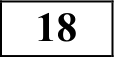 осуществляются: к каждой позиции, данной в первом столбце, подберите соответствующую позицию из второго столбца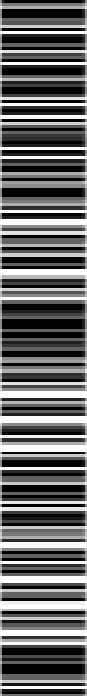 4)		Чтения   по  законопроекту   на заседании	палатпредставительного органа    Внесение в законодательную инстанцию	готового законопроекта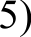 Запишите в таблицу выбранные цифры под соответствующими буквами.Ответ:	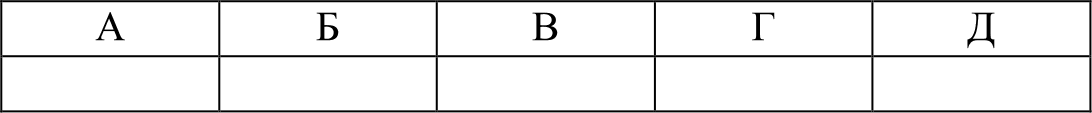    Что из перечисленного ниже относится к социально-экономическим правам человека и гражданина, закрепленным в Конституции РФ? Запишите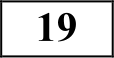 и	ы,  под которыми  указаны  соответствующие документы.i)   Право на охрану здоровьяНраво избирать и быть избраннымПраво на социальное обеспечение по возрастуГарантии судебной защиты)   Право выбирать язык общенияДЕЙСТВИЯ, НАПРАВЛЕННЫЕ НА СОЗДАНИЕ ЗАКОНАСТАДИИ ЗАКОНОТВОРЧЕСКОГО ПРОЦЕССАОтвет:   	    Обращение	в		органы	1)   Законодательная инициатива представительной				2)   Обсуждение законопроекта государственной		власти	с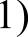 предложением	по совершенствованию законодательства2)   Возбуждение	перед законодательной инстанцией вопроса об изменении закона    Заслушивание	доклада	о внесенном  законопроекте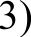    Прочитайте приведённый ниже текст, в котором пропущен ряд слов.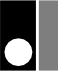 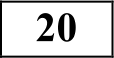 Выберите из предлагаемого списка слова, которые необходимо вставить наместо пропусков.«Многие исследователи считали, что в социуме должны иметь место такие же  жесткие,  как  и в природе,  независимые  от  воли  людей причинно-следственные 	(А).  Предполагалось,  что   их  выявление   и  является   главной  задачей научного обществознания, поскольку это позволит прогнозировать дальнейшее развитие 		(Б).    Но    этот    подход     упрощал    многомерную    картину 	(В)   жизни,   оставляя   в   стороне  сознательно-волевую  составляющую (Г)  людей.  В  20  веке  стало  формироваться  представление  о законах   отражающих   некоторые   объективные 	(Д)  общественной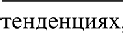 жизни.     Больше   внимания   в  развитии   общества стало  уделяться 	(Е) социальных явлений, учету роли духовных факторов интересов, настроений, ценностных установок людей».Слова  в  списке  даны  в  именительном  падеже.  Каждое   слово   может быть использовано только один раз.Выбирайте последовательно одно слово за другим, мысленно заполняя каждый пропуск. Обратите внимание  на  то,  что  слов  в  списке  больше, чем Вам потребуется для заполнения пропусков.Список терминов:обществоспецификаприроднаясоциальнаясвязьдеятельностьпроцессызаконыценностиВ данной ниже таблице приведены буквы, обозначающие пропущенные слова. Запишите в таблицу под каждой буквой номер выбранного Вами слова.Ответ:Не   забудьте   перенести    все   ответы   в   бланк   ответов    Х•   1   в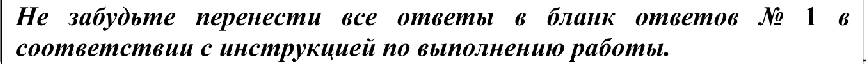 соответствии с инструкцией no выполнению работъі.Часть 2Для записи ответов на задания этой части (21—29) используйте БЛАНК OTBETOB Х• 2. Запишите сначала номер задания (21, 22 и т.д.), а затем развёрнутъій ответ на него. Ответы записывайте чётко  и разборчиво.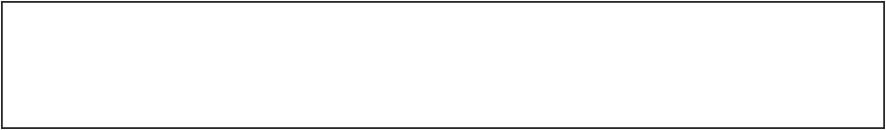 Прочитайте текст и выполните задания 21-24.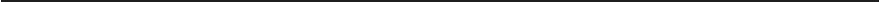 Fосударство есть политическая организация общества, обладающая аппаратом власти.Государство служит обществу, решает задачи, стоящие перед обществом в целом, а также задачи, отражающие интересы отдельных социальных групп, территориальных общностей населения страны. Решение этих задач организации и жизни общества и есть выражение социального назначения государства. Изменения в жизни страны, общества, например, индустриализация, урбанизация, рост численности населения, выдвигают новые задачи перед государством в области социальной политики, в разработке мер устройства жизни общества в новых условиях.К числу важнейших задач, в разрешении  которых  находит выражение социальное назначение государства, принадлежит обеспечение целостности общества, справедливого сотрудничества  различных социальных групп, своевременное преодоление острых противоречий в жизнедеятельности общества и составляющих его общностей и групп.Социальное назначение и активная роль государства выражаются в обеспечении прочного общественного порядка, научно обоснованного пользования природой, в охране окружающей среды жизни и деятельности человека. И самое главное в характеристике социального назначения государства — это обеспечение достойной жизни человека, благосостояния народа.Идеи социального назначения государства получили конкретизацию и развитие в концепции (теории) «социального государства». Положения о социальном государстве закреплены в ряде конституций демократических государств.Демократическое социальное государство призвано обеспечить всем гражданам конституционные права и свободы. Обеспечивать не только материальное состояние, но и культурные права и свободы. Социальное государство — это страна с развитой культурой. В Международном пакте об экономических, социальных и культурных правах, принятом  16  декабря 1966 г., говорится, что идеал свободной человеческой личности, свободной от страха и нужды, может быть осуществлен, только если будут созданы такие условия, при которых каждый может пользоваться своими экономическими, социальными и культурными правами, так же как и гражданскими и политическими правами.В современных условиях в России актуальными задачами в социальной политике государства являются обеспечение права на труд и меры по преодолению безработицы, охране труда, улучшению его организации и оплаты. Необходимо умножать и совершенствовать меры по укреплению и государственной поддержке семьи, материнства и детства. Социальная политика нуждается в стимулировании помощи пожилым гражданам, инвалидам, укреплении здравоохранения, других социальных институтов и служб. Большие задачи социальной политики государства стоят в области регулирования демографических процессов общества, стимулирования рождаемости, возвышения роли женщины в  жизни общества государства.(В.Д. Попков)2		Что такое государство?  Каким видится  ответ на этот вопрос  автору текста? Какое определение государства можете дать вы, опираясь на знание курса?22		В тексте сказано, что «государство служит обществу, решает задачи, стоящие перед обществом в целом, а также задачи, отражающие интересыотдельных социальных групп, территориальных общностей населения страны». Опираясь на текст, приведите примеры одной задачи, стоящей перед обществом в целом, и оной задачи, отражающей интересы отдельных групп или территориальных общностей.Используя информацию текста и знания курса, сформулируйте любые три характеристики социального государства.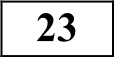 Автор приводит ряд актуальных задач в социальной политике государства современной России. Приведите примеры решения любых трех из этих задач.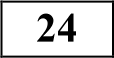 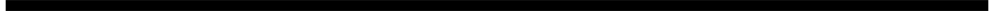 Какой смысл обществоведы вкладывают в понятие «право»? Привлекая знания обществоведческого курса, составьте два предложения: одно предложение, содержащее информацию об источниках права, и одно предложение, раскрывающее особенности права в системе социальных норм.Назовите и проиллюстрируйте примерами два признака социального института на примере образования.«Налог на шляпы повысит цены шляп, налог на обувь — цену обуви. В противном случае такой налог был бы, в конце концов, уплачен фабрикантом: его прибыль упала бы в сравнении с общей нормой и он покинул бы свой промысел», - написал английский экономист Д. Рикардо. О каком виде налогов говорится в этом высказывании? Поясните свой ответ и укажите, кто является сборщиком, а кто — плательщиком этого налога.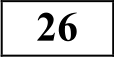 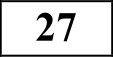 Вам поручено подготовить развёрнутый ответ по теме «Социальные нормы и их функции». Составьте план, в соответствии с которым Вы будете освещать эту тему. План должен содержать не менее трёх пунктов, из которых два или более детализированы в подпунктах.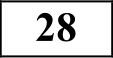 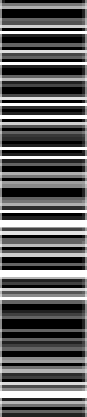 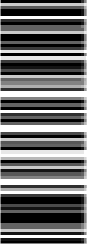 29a.5	Правоведение	«Право — это все то, что истинно и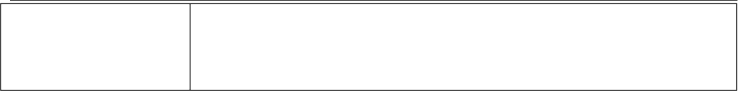 справедливо». (В. Гюго)239	Выберите одно из предложенных ниже высказываний, раскройте его смысл в  форме  мини-сочинения,  обозначив  при  необходимости   разные аспекты поставленной автором проблемы (затронутой темы). Приизложении своих мыслей по поводу поднятой проблемы (обозначенной темы), при аргументации своей точки зрения используйте знания, полученные при изучении курса обществознания, соответствующие понятия, а также факты  общественной  жизни  и  собственный жизненный опыт. (В качестве фактической аргументации приведите не менее  двух примеров из различных источников.)29a.1	Философия	«Понятие «быть живым» - это понятие не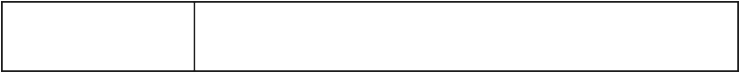 статическое, а динамическое». (Э. Фромм)29a.2	Экономика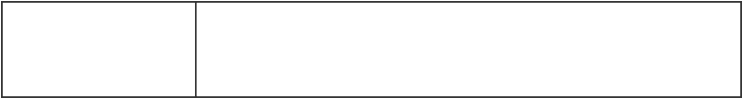 29a.3	Социология,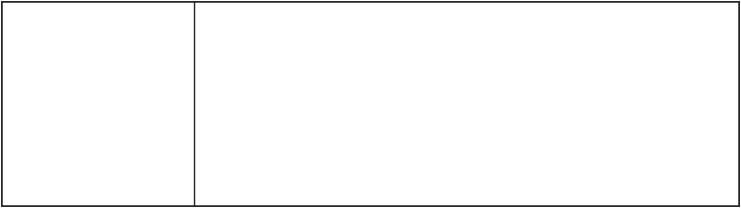 социальнаяПСИХОЛОГИЯ29a.4	Политология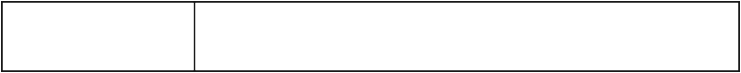 «Кто владеет информацией, тот владеетмиром». (Н.М. Ротшильд)«Человек потому не поддается определению, что первоначально ничего собой не представляет. Человеком он становится лишь впоследствии, причем таким человеком, каким он сделает себя сам». (Ж.П. Сартр)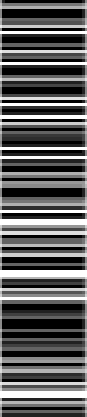 «Управлять — значит предвидеть». (Екатерина Великая)Система оценивания  экзаменационной работы  по обществознаниюЧасть 1Задания 1—3, 10, 12 оцениваются 1 баллом. Задание считается выполненным  верно,  если  ответ  записан  в  той  форме,  которая указана в инструкции по выполнению задания.Правильное выполнение заданий 4—9, 11, 13—20 оценивается 2 баллами. Эти задания оцениваются следующим образом:  полное правильное выполнение задания — 2 балла; выполнение задания с одной ошибкой (одной  неверно  указанной,  в  том  числе  лишней,  цифрой наряду со всеми верными цифрами) НЛИ неполное выполнение задания (отсутствие одной необходимой цифры) — 1 балл; неверное выполнение задания (при указании двух или более ошибочных цифр)    0 баллов.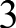 Часть 2Критерии оценивания заданий с развёрнутым ответомГосударство есть политическая организация общества, обладающая аппаратом власти.Государство служит обществу, решает задачи, стоящие перед обществом в целом, а также задачи, отражающие интересы отдельных социальных групп, территориальных общностей населения страны. Решение этих задач организации и жизни общества и есть выражение социального назначения государства. Изменения в жизни  страны, общества, например индустриализация, урбанизация, рост численности населения, выдвигают новые задачи перед государством в области социальной политики, в разработке мер устройства жизни общества в новых условиях.К числу важнейших задач, в разрешении которых находит выражение социальное назначение государства, принадлежит обеспечение целостности общества, справедливого сотрудничества различных социальных групп, своевременное преодоление острых противоречий в жизнедеятельности общества и составляющих его общностей и групп.Социальное назначение и активная роль государства выражаются в обеспечении прочного общественного порядка, научно обоснованного пользования природой, в охране окружающей среды жизни и деятельности человека. И самое главное в характеристике социального назначения государства— это обеспечение достойной жизни человека, благосостояния народа.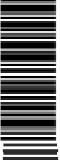 Идеи	социального		назначения	государства		получили конкретизацию		и	развитие	в	концепции		(теории)	«социального		 государства».  Положения  о  социальном  государстве  закреплены  в ряде конституций демократических государств.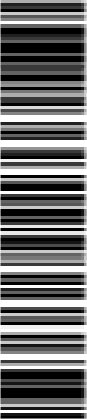 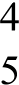 Демократическое социальное государство призвано обеспечить всем гражданам конституционные права и свободы. Обеспечивать  не только материальное состояние, но и культурные права и свободы. Социальное государство — это страна с развитой культурой. В Международном пакте об экономических, социальных и  культурных правах, принятом 16 декабря 1966 г., говорится, что идеал свободной человеческой   личности,   свободной   от   страха   и   нужды,   может бытьосуществлен, только если будут созданы такие условия, при которых каждый может пользоваться своими экономическими, социальными и культурными правами, так же как и гражданскими и политическими правами.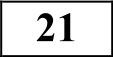 В современных условиях в России актуальными задачами в социальной политике государства являются обеспечение права на труд и меры по преодолению безработицы, охране труда, улучшению его организации и оплаты. Необходимо умножать и совершенствовать меры по укреплению и государственной поддержке семьи, материнства и детства. Социальная политика нуждается в стимулировании помощи пожилым гражданам, инвалидам, укреплении здравоохранения, других социальных институтов и служб. Большие задачи социальной политики государства стоят в области регулирования демографических процессов общества, стимулирования рождаемости, возвышения роли женщины в жизни общества государства.Что такое государство? Каким видится ответ на этот вопрос автору текста? Какое определение государства можете дать вы, опираясь на знание курса?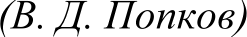 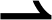 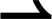 2	В тексте сказано, что «государство служит обществу, решает задачи, стоящие перед обществом в целом, а также задачи, отражающие интересы отдельных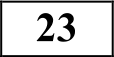 социальных групп, территориальных общностей населения страны». Опираясь на текст, приведите примеры одной задачи, стоящей перед обществом в  целом, и оной задачи, отражающей интересы отдельных групп или территориальных общностей.Используя информацию текста и знания курса, сформулируйте любые три характеристики социального государства.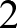 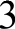 Автор приводит ряд актуальных задач в социальной политике государства современной России. Приведите примеры решения любых трех из этих задач.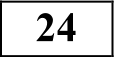 Какой  смысл  обществоведы   вкладывают   в  понятие   «право»?   Привлекая ••••]25	знания	обществоведческого	курса,	составьте	два   предложения:   одно Юпредложение,	содержащее	информацию	об источниках  права,	и    одно Шпредложение,  раскрывающее особенности права в системе социальных норм.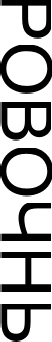 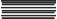 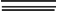 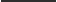 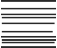 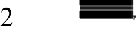 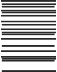 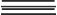 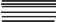 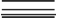 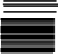 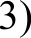 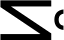 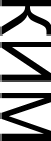 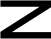 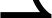 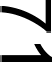 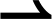 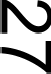 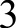 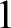 Назовите и проиллюстрируйте примерами два признака социального института на примере образования.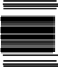 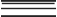 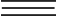 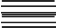 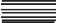 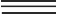 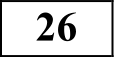 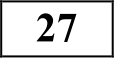 «Налог на шляпы повысит цены шляп, налог на обувь — цену обуви. В противном случае такой налог был бы, в конце концов, уплачен фабрикантом: его прибыль упала бы в сравнении с общей нормой и он покинул бы свой промысел», - написал английский экономист Д. Рикардо. О каком виде налогов говорится в этом высказывании? Поясните свой ответ и укажите, кто является сборщиком, а кто	плательщиком этого налога.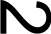 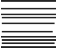 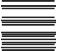 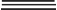 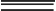 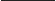 Вам  поручено   подготовить   развёрнутый   ответ   по  теме «Социальные  нормы и их функции ». Составьте план, в соответствии  с которым Вы будете освещать эту тему. План должен содержать не менее трёх пунктов, из которых два  или более  детализированы  в подпунктах.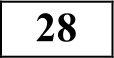 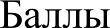 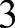 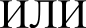 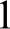 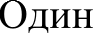 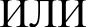    Выберите одно из предложенных ниже высказываний, раскройте его смысл в  форме  мини-сочинения,  обозначив  при  необходимости  разные аспекты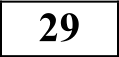 поставленной автором проблемы (затронутой темы). При изложении своих мыслей по поводу поднятой проблемы (обозначенной темы), при аргументации своей точки зрения используйте знания, полученные при изучении курса обществознания, соответствующие понятия, а  также факты  общественной  жизни  и  собственный  жизненный  опыт. (В качестве фактической аргументации  приведите  не  менее  двух примеров из различных источников.)Среди критериев, по которым оценивается выполнение задания 29, критерий Kl является определяющим. Если экзаменуемый в принципе не раскрыл (или раскрыл неверно)  смысл  высказывания  и эксперт выставил по  критерию Б1  0 баллов,   то   ответ   дальше   не   проверяется.   По   остальным критериям (K2, КЗ) в протокол проверки заданий с развёрнутым ответом выставляется 0 баллов.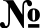 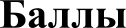 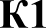 29a.1	Философия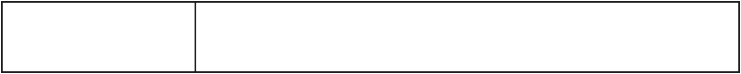 29a.2	Экономика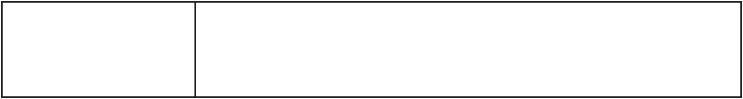 29a.3	Социология,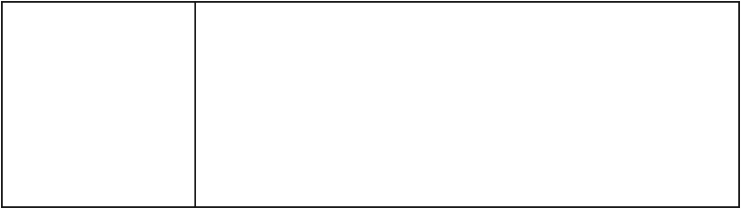 социальная психология29a.4	Политология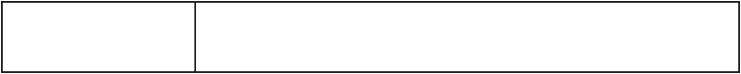 29a.5	Правоведение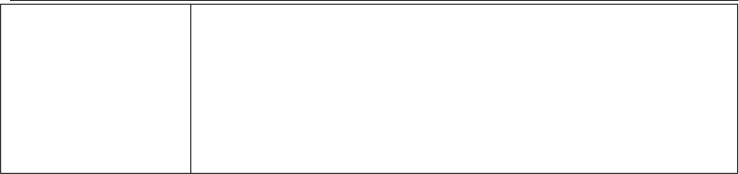 «Понятие «быть живым» - это понятие не статическое, а динамическое». (Э. Фромм)«Кто владеет информацией, тот владеет миром». (Н.М. Ротшильд)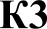 «Человек потому не поддается определению, что первоначально ничего собой не представляет. Человеком он становится лишь впоследствии, причем таким человеком, каким он сделает себя сам». (Ж.П. Сартр)«Управлять — значит предвидеть». (Екатерина Великая)«Право—  это все то, что истинно и справедливо».   (В. Fюго)В соответствии с Порядком проведения государственной итоговой аттестации по образовательным программам среднего общего образования (приказ Минобрнауки России от 26.12.2013 № 1400 зарегистрирован Минюстом России 03.02.2014 № 31205)«61. По результатам первой и второй проверок эксперты независимо друг от друга выставляют баллы за каждый ответ на задания экзаменационной работы ЕГЭ с развёрнутым ответом...62. В случае существенного расхождения в баллах, выставленных двумя экспертами, назначается третья проверка. Существенное расхождение в баллах определено в критериях оценивания  по  соответствующему учебному предмету.Эксперту, осуществляющему третью проверку, предоставляется информация о баллах, выставленных экспертами, ранее проверявшими экзаменационную работу».Если расхождение составляет 2 или более балла в оценивании любого из заданий 21—28, то третий эксперт проверяет только ответы на те задания (из заданий 21—28), которые вызвали расхождение  в оценивании экспертов в 2 или более балла.Если  расхождение  между  баллами  двух  экспертов  по любому из критериев K2 и КЗ задания 29 составляет 2 балла, то третий эксперт проверяет ответ только по тем критериям (из критериев K2 и КЗ), по которым расхождение в оценивании двумя экспертами составляет 2 балла.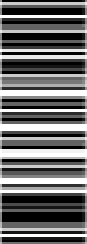 № заданияОтветi i245i 214513123142221115451624517231811221191320514672Содержание  верного  ответа  и указания по оцениванию(допускаются иные формулировки ответа, не искажающие его смысла)БаллыВ  правильном  ответе  могут  быть  vказаны такие признаки:наличие ролевой системы — определены основные роли (например, ученик, учитель, директор школы) и их иерархия;наличие совокупности учреждений (например, общеобразовательная школа, гимназия, лицей, управление образованием);наличие  регулирующих  правил  (например,  закон обобразовании, устав школы);наличие важных общественных функций (например, передача знаний, умений, навыков, социального опыта, социализация молодежи).Могут быть названы другие признаки и приведены другиеПриведены рассуждения общего характера, несоответствующие требованию задания. ИЛИ Ответ неправильный0Максимальный балл3